УХОД ЗА ТРИКОТАЖНЫМИ ИЗДЕЛИЯМИЩАДЯЩИЙ РЕЖИМШерстяные вязаные изделия стирают отдельно от другой одежды. Вязаные вещи можно замачивать в прохладной воде не более чем на 30 минут, иначе они садятся и сваливаются. Любой трикотаж желательно стирать вручную и при этом не тереть, а сжимать. Поскольку шерстяные волокна очищаются быстро, то шерстяное изделие стирают быстро, слегка сжимая. Его нельзя тереть, растягивать и выжимать. Изделие перекладывается в скомканном виде из одной воды в другую. Порошок быстрее растворяется в горячей воде, в которую добавляют холодной до нужной температуры. Надежнее использовать моющие средства, не содержащие отбеливателей и предназначенные для стирки шерстяных изделий. Порошок никогда нельзя сыпать прямо на стираемую вещь, ибо он может испортить цвет вязанных изделий. Если же вы предпочитаете стирать в машине, режим должен быть щадящим. Для стирки деликатного трикотажа — ангоры, кашемира, мохера, шерсти — необходимо приобрести специальные моющие средства. Они смягчают воду и не содержат отбеливателя. ПОЛОСКАНИЕДля первого полоскания изделий из шерсти вода обязательно должна иметь ту же температуру, что и при стирке (иначе шерсть может сваляться). Полоскать нужно тщательно, поскольку остатки моющего средства, остающиеся в изделии, могут во время сушки испортить цвет изделия. В последнюю воду для полоскания добавить жидкость для полоскания, которая удаляет статическое электричество и придает изделию пушистость. Помните, если на трикотажном изделии есть отделочные вставки из замши, кожи или меха, ее необходимо сдавать в химчистку. СУШКАВыстиранный трикотаж ни в коем случае нельзя вешать. Вещь необходимо сначала отжать, ее заворачивают в полотенце и отжимают до полусухого состояния. Сушат при комнатной температуре, разложив на ровной поверхности, придав ему изначальную форму. Вязаное шерстяное изделие нельзя сушить в непосредственной близости от радиатора и под солнечными лучами. Сушильная машина также не подходит для шерстяных вещей. Высушенное изделие можно слегка отпарить утюгом. Если вещь с длинным ворсом, утюжить нужно с изнаночной стороны. Необходимо помнить, что при отпаривании рельефные узоры становятся плоскими. Трикотажные вещи можно сушить и на специальных "плечиках", тогда они не вытягиваются.КАТЫШКИОбразование катышков на трикотажных вещах неизбежно. Происходит это из-за добавления синтетических материалов, слабо закрученных нитей, длинных нитяных протяжек при вязании полотна и неправильного ухода за вещью. Катышки можно удалить специальной машинкой: Щетка для шерстяных изделий PONY в чехле (продается в магазинах рукоделия Орлис), а также бритвенным станком без липкой полоски. Для этого изделие нужно разложить на жесткой, гладкой поверхности и очень осторожно, легкими движениями по ходу нити побрить. Катышки исчезнут, и ваш свитер опять станет как новый. Маленький совет: чтобы уменьшить необходимость в стирке, шерстяную одежду после носки следует проветривать. УХОД ЗА ИЗДЕЛИЯМИ ИЗ ХЛОПКАИзделие из цветного хлопка стирают - при температуре до 60 градусов, тонкое цветное белье - при температуре до 40 градусов. Для стирки изделий из белого хлопка используют универсальные моющие средства, для цветного - мягкие моющие средства и средства без отбеливателя. Сушка в сушильном устройстве стиральной машины может вызвать сильную усадку. Хлопок очень долго сохнет после стирки. Аппретированную хлопчатобумажную ткань после стирки, не выжимая, нужно вывесить сушиться, а затем прогладить утюгом в режиме "шерсть". Другие хлопчатобумажные, лучше гладить не до конца высохшими. Хлопковые вещи можно сушить и в машинной сушке, но надо помнить, что при этом они могут дать большую усадку. Изделия с облагораживающей отделкой советуют развешивать для просушки мокрыми. Утюжат хлопчатобумажные ткани утюгом с увлажнителем. УХОД ЗА ИЗДЕЛИЯМИ ИЗ ВИСКОЗЫИзделия из вискозы хорошо поглощают влагу, но в мокром состоянии теряют прочность, поэтому требуют особо бережной стирки. Стирают вискозу в машине или вручную. В машине - при щадящем режиме при ЗО'С стиральным порошком для тонких тканей. Вискозу нельзя тереть, выкручивать или отжимать в центрифуге. Изделия из вискозы можно повесить для сушки, не отжимая, или закатать в простыню и осторожно отжать. Вискозу нельзя сушить в сушильном устройстве. Гладят вискозу в режиме "шелк" влажной или через влажную ткань при температуре 150 градусов (положение терморегулятора - "шелк"). УХОД ЗА ИЗДЕЛИЯМИ ИЗ ШЕЛКАУход за изделиями из шелка (смотрите знаки на изделии!). Шелк стирают только вручную при ЗО'С мягким стиральным порошком. Шелк нельзя тереть, выжимать и выкручивать. Шелк нужно хорошо прополоскать сначала в теплой, затем в холодной воде. После стирки изделие из шелка необходимо прополоскать в холодной воде, добавив немного уксуса для того, чтобы вернуть яркость краскам. Шелк нельзя сушить в сушильном устройстве. Влажные изделия осторожно заворачивают в ткань, слегка отжимают воду и вешают или раскладывают в горизонтальном положении. Шелк нельзя сушить на солнце или вблизи отопительных приборов. Шелк нужно гладить умеренно нагретым утюгом в режиме "шелк" только с изнаночной стороны. 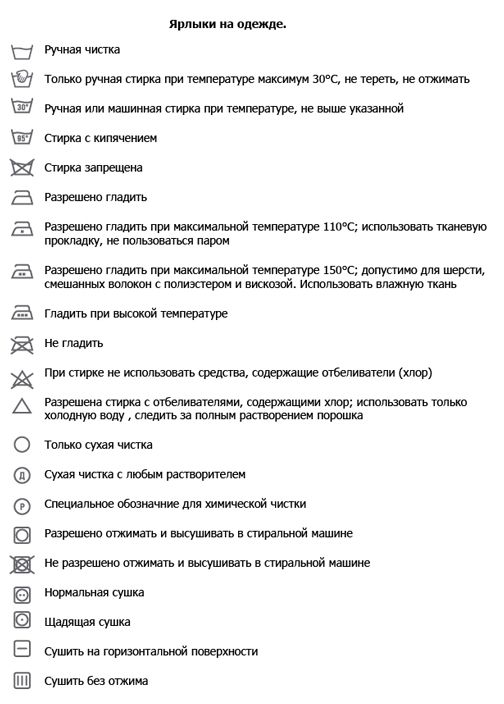 